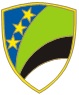 BOSNA I HERCEGOVINA                                                                                                     БОСНА И ХЕРЦЕГОВИНАFEDERACIJA BOSNE I HERCEGOVINE                                                                          ФЕДЕРАЦИЈА БОСНЕ И ХЕРЦЕГОВИНЕTUZLANSKI KANTON                                                                                                             ТУЗЛАНСКИ КАНТОНMinistarstvo privrede                                                                                                            Министарство привредеBOSNIA AND HERZEGOVINAFEDERATION OF BOSNIA AND HERZEGOVINATUZLA CANTONMinistry of EconomyTuzla, Aleja Alije Izetbegovića 29, tel.: +387 35 369-327  fax.: +387 35 369-332  e-mail: mp@tk.kim.ba  web: vladatk.gov.ba, strategijarazvoja.tk.gov.baSMJERNICE ZA PODNOSIOCE PRIJAVAzaJAVNI POZIVza odabir korisnika grant sredstava za finansiranje projekata jačanja privrede Tuzlanskog kantona"Finansiranje projekata za jačanje obrta"Tuzla, novembar 2022. godineNamjena sredstavaNamjena sredstava je finansiranje ili sufinansiranje nabavke nove opreme, novih alata i repromaterijala za jačanje obrta sa područja Tuzlanskog kantona. Oprema, alat i repromaterijal koji se nabavljaju moraju biti namijenjeni djelatnosti koju obrt obavlja. Korisnici sredstavaKorisnici sredstava su obrtnici registrirani u skladu sa Zakonom o obrtu i srodnim djelatnostima FBiH („Službene novine Federacije Bosne i Hercegovine“, broj: 75/21) i Pravilnikom o popisu obrta („Službene novine Federacije Bosne i Hercegovine“, broj: 42/22) te obrtnici koji obavljaju obrtničku djelatnost u skladu sa Uredbom o zaštiti tradicionalnih i starih zanata („Službene novine Federacije Bosne i Hercegovine“, broj: 28/22) sa sjedištem na području Tuzlanskog kantona.Uslovi za dodjelu sredstavaUslovi koje korisnici moraju ispuniti za dodjelu sredstava su da:registrovana djelatnost ne spada u oblast trgovine, turizma, ugostiteljstva, prevoza stvari, roba i putnika; posluju najmanje godinu dana do dana objave javnog poziva;su obrtnici koji svoju djelatnost obavljaju kao osnovnu djelatnost; uredno izmiruju direktne poreze, doprinose za PIO/MIO i zdravstveno osiguranje;uredno izmiruju indirektne poreze, ukoliko su u sistemu PDV-a; su opravdali ranije dodijeljena finansijska sredstva od strane Ministarstva privrede; do sada nisu ostvarili finansijska sredstva za predloženu namjenu iz drugog izvora;nisu bili korisnici sredstava Ministarstva privrede u 2022. godini, izuzev korisnika sredstava programa subvencioniranja dijela kamatne stope privrednim subjektima sa područja Tuzlanskog kantona.Ukoliko je podnosilac prijave bio korisnik sredstava Ministarstva privrede dva puta u posljednje tri godine (2019., 2020. i 2021. godina) po bilo kojem programu, izuzev korisnika sredstava programa subvencioniranja dijela kamatne stope privrednim subjektima sa područja Tuzlanskog kantona, NEMA pravo učešća u Javnom pozivu.Kriteriji za izbor korisnika sredstava:Izbor korisnika grant sredstava vrši Komisija za odabir korisnika sredstava (u daljem tekstu: Komisija) koju imenuje ministar privrede u Vladi Tuzlanskog kantona u daljem tekstu (Ministar). Komisija na osnovu kriterija za bodovanje vrši bodovanje prispjelih prijava koje ispunjavaju uslove iz Javnog poziva.U slučaju jednakog broja bodova prednost ima kandidat, po redoslijedu važnosti, koji je dobio više bodova po slijedećim kriterijima za bodovanje korisnika: broj zaposlenih iz kategorije ranjivih lica,dosadašnji grant poticaj,broj zaposlenih osoba.U slučaju da i nakon provedene procedure dodatnog bodovanja korisnici imaju isti broj bodova, konačnu odluku donosi Ministar. Komisija sačinjava Preliminarnu rang listu korisnika sredstava i Listu podnosilaca čije su prijave neblagovremene, nepotpune i neosnovane, a koje se objavljuju na web stranici Vlade Tuzlanskog kantona. Na objavljene liste svi kandidati imaju pravo prigovora koji se podnosi Ministarstvu u pisanoj formi, u roku od pet dana od dana objavljivanja listi na web stranici Vlade Tuzlanskog kantona.Nakon isteka roka za prigovor i nakon rješavanja po uloženim prigovorima, Ministar donosi Konačnu rang listu korisnika grant sredstava za finansiranje projekata jačanja privrede Tuzlanskog kantona, koja se objavljuje na web stranici Vlade Tuzlanskog kantona: http://www.vladatk.gov.ba/. Na osnovu Konačne rang liste korisnika sredstava Ministar donosi pojedinačne odluke o odobravanju sredstava korisnicima. Sa odabranim korisnicima Ministarstvo privrede potpisuje pojedinačne ugovore. Na osnovu pojedinačnih odluka i potpisanih ugovora doznačavaju se sredstva na transakcijski račun korisnika.Iznos sredstava Sredstva za predmetne namjene dodjeljivat će se korisnicima u maksimalnom iznosu:do 7.000,00 KM (slovima: sedamhiljada konvertibilnih maraka) za proizvodnu djelatnost;do 3.000,00 KM (slovima: trihiljade konvertibilnih maraka) za uslužnu djelatnost.Komisija će izvršiti raspodjelu sredstava u skladu sa ostvarenim bodovima podnosilaca prijava i u skladu sa raspoloživim sredstvima. Ukupan iznos sredstava za obrte iznosi 490.000,00 KM (četiristotinedevedesethiljada konvertibilnih maraka) koja se raspoređuju na sljedeći način:za proizvodne obrte je obezbijeđen iznos od ukupno 280.000,00 KM (slovima: dvijestotineosamdesethiljada konvertibilnih maraka), za uslužne obrte je obezbijeđen iznos od ukupno 210.000,00 KM (slovima: dvijestotinedesethiljada konvertibilnih maraka).U slučaju velikog broja prijava korisnika na jednoj kategoriji (proizvodni obrt/uslužni obrt), a nedostatka na drugoj kategoriji, Ministar ima pravo izvršiti preraspodjelu ukupnih sredstava. Troškovi koji se priznaju odnose se isključivo na direktne troškove nastale realizacijom namjene nabavke opreme, alata i repromaterijala.Potrebna dokumentacijaPrijavni obrazac dostupan na web stranici Vlade TK;Kopija Rješenja o registraciji od nadležnog općinskog organa (u skladu sa članom 82. stav (1) Zakona o obrtu i srodnim djelatnostima FBiH („Službene novine FBiH“, broj: 75/21) prihvatit će se obrti koji imaju Rješenje o registraciji izdato u skladu sa Zakonom o obrtu i srodnim djelatnostima FBiH („Službene novine FBiH“, broj: 35/09 i 42/11); Kopija Uvjerenja o poreznoj registraciji – ID broj; Original ili ovjerena fotokopija Uvjerenja o urednom izmirenju direktnih poreza, doprinosa za PIO/MIO i doprinosa za zdravstveno osiguranje izdato od Poreske uprave Federacije BiH, ne starije od tri mjeseca od dana objave ovog Javnog poziva;Original ili ovjerena fotokopija Uvjerenja o urednom izmirenju indirektnih poreza, izdato od Uprave za indirektno oporezivanje, ne starije od 3 mjeseca od dana objave ovog Javnog poziva (ukoliko je u sistemu PDV-a) odnosno potpisana i ovjerena Izjava od strane podnosioca zahtjeva da podnosilac nije u sistemu PDV-a (dostupna na web stranici Vlade TK uz Javni poziv); Original ili ovjerena fotokopija Liste osiguranih lica za obveznika za oktobar ili novembar u 2022. godini izdata od Poreske uprave Federacije BiH;Kopija Obavještenja o razvrstavanju fizičkog lica prema klasifikaciji djelatnosti;Kopija potvrde/uvjerenja od nadležne institucije kojom se dokazuje da zaposlenik pripada definisanim kategorijama ranjivih lica;Fotokopija predračuna sa specifikacijom troškova, izdatog od subjekta od kojeg se planira nabaviti oprema, alati i/ili repromaterijal;Kopija kartona deponovanih potpisa (spesimen) ili drugi dokaz o broju transakcijskog računa podnosioca prijave kod banke;Izjava o korištenim pomoćima male vrijednosti – popunjena i potpisana od strane ovlaštenog lica i ovjerena pečatom obrta (dostupna na web stranici Vlade TK uz Javni poziv). Navedenu dokumentaciju potrebno je priložiti uz Prijavni obrazac. Na kraju Prijavnog obrasca obavezno navesti mjesto, datum i potpis odgovorne osobe, te staviti otisak pečata obrta.Ministarstvo privrede zadržava pravo da od podnosioca prijave zatraži dodatnu dokumentaciju, kao i pravo provjere svih podataka navedenih u dostavljenoj dokumentaciji.Način podnošenja prijavePrijave sa odgovarajućom dokumentacijom, šalju se preporučeno poštom u zapečaćenim kovertama ili lično na adresu: Ministarstvo privrede Tuzlanskog kantonaPisarnica Vlade TK, Fra Grge Martića broj 8, 75000 Tuzla,NE OTVARATI – Prijava po Javnom pozivu za odabir korisnika grant sredstava za finansiranje projekata jačanja privrede Tuzlanskog kantona Projekat: „Finansiranje projekata za jačanje obrta"Na poleđini koverte obavezno navesti:Naziv – ime podnosioca prijave;adresu i kontakt telefon;ovjeriti pečatom podnosioca prijave.Prijave će biti odbačene i neće biti predmet daljeg razmatranja ako:su neblagovremene,nemaju sve sadržajne elemente, ne ispunjavaju uslove Javnog poziva. Pravo učestvovanjaKorisnici poticajnih sredstava koji do krajnjeg roka dostave prijava po ovom Javnom pozivu nisu izvršili svoje ranije preuzete obaveze po osnovu korištenja poticajnih sredstava ovog Ministarstva, nemaju pravo učestvovanja na ovom Javnom pozivu, odnosno njihove prijave se neće uzeti u razmatranje.Podnosioci prijava mogu podnijeti prijavu samo po jednom projektu iz ovog Javnog poziva. U slučaju više prijava istog podnosioca po istom ili različitim projektima sve prijave će biti odbačene i neće biti predmet daljeg razmatranja.Izvještavanje o utrošku sredstavaKorisnici sredstava obavezni su dodijeljena sredstva koristiti namjenski i dužni su dostaviti izvještaj na propisanom obrascu „Format izvještaja“ sa kompletnom dokumentacijom kojom se dokazuje namjenski utrošak sredstava za cijeli program, najkasnije u roku od 60 dana od dana doznake sredstava na račun korisnika.Ministarstvo vrši nadzor namjenskog trošenja sredstava odobrenim korisnicima na osnovu dostavljenih izvještaja, a po potrebi i neposrednim uvidom kod korisnika sredstava. Za tu namjenu kao polazište se koriste valjani izvori verifikacije navedeni u samoj prijavi. U slučaju nenamjenskog utroška sredstava, Ministarstvo pokreće postupak za vraćanje istih.Dokumentacija koja dokazuje namjenski utrošak sredstava mora biti u originalu ili ovjerenoj kopiji (računi/fakture, izvod iz banke/uplatnice kao dokaz o izvršenom plaćanju računa, ugovor o nabavci opreme, alata i repromaterijala ukoliko su zaključeni i dr.). Korisnicima poticajnih sredstava odobrenih od strane Ministarstva će biti priznate samo uplate izvršene nakon potpisivanja ugovora sa Ministarstvom. Sa podnosiocima odobrenih prijava Ministarstvo zaključuje ugovore, kojima će se definisati međusobna prava i obaveze ugovornih strana, a posebno način i dinamika korištenja dodijeljenih finansijskih sredstava, te nadzor nad utroškom istih.OPISOPISBODOVIIZVOR VERIFIKACIJE1.Vrsta djelatnostimax. 2 bodovaRješenje o registraciji; Obavještenje o razvrstavanju fizičkog lica prema klasifikaciji djelatnosti2.Broj zaposlenih osobamax. 5 bodovaLista osiguranih lica za obveznika za oktobar ili novembar 2022. godine izdata od Poreske uprave FBiH3.Broj zaposlenih iz kategorije ranjivih lica (demobilisani borci, članovi šehidskih porodica, invalidi, osobe sa posebnim potrebama) max. 3 bodovaPotvrda/uvjerenje izdata/o od nadležne institucije kojom se dokazuje da zaposlenik pripada definisanim kategorijama ranjivih lica4.Digitalizacija procesamax. 3 bodovaPrijavni obrazac5.Uvođenje novih proizvoda ili uslugamax. 5 bodovaPrijavni obrazac6.Kvalitet projekta  (priprema i opis projekta, sadržaj elemenata projekta, efekti realizacije projekta)max. 6 bodovaPrijavni obrazac7.Dosadašnji grant poticaji od strane Ministarstva privrede Tuzlanskog kantona (za period 2019 - 2021. godina)max. 3 bodaPrijavni obrazac; Baza podataka Ministarstva privrede8.Ravnomjerniji regionalni razvoj (stepen razvijenosti JLS)max. 3 bodaPrijavni obrazac; Rješenje o registraciji